Your recent request for information is replicated below, together with our response.I write to request two points of information on police patrols issuing of speeding tickets / fixed penalty notices.1) If tickets are issued and fail to print legibly are the details still retained on the system used, ie on a back up system showing the ticket had been issued or are the details not stored or accessible thereafter to police for follow up.2) Do patrol officers have the ability and discretion to delete such details at such events from systems involved.In regards to your two questions, conditional Offers of Fixed Penalty, issued/printed via Police Scotland’s Pronto electronic notebook system, remain available on the system thereafter.  The officer concerned can mark a ticket as invalid, but its details cannot be removed once issued. If an issued ticket is illegible the issuing officer would typically re-print it or mark the ticket as invalid and submit a prosecution report instead, informing the member of the public accordingly.If you require any further assistance please contact us quoting the reference above.You can request a review of this response within the next 40 working days by email or by letter (Information Management - FOI, Police Scotland, Clyde Gateway, 2 French Street, Dalmarnock, G40 4EH).  Requests must include the reason for your dissatisfaction.If you remain dissatisfied following our review response, you can appeal to the Office of the Scottish Information Commissioner (OSIC) within 6 months - online, by email or by letter (OSIC, Kinburn Castle, Doubledykes Road, St Andrews, KY16 9DS).Following an OSIC appeal, you can appeal to the Court of Session on a point of law only. This response will be added to our Disclosure Log in seven days' time.Every effort has been taken to ensure our response is as accessible as possible. If you require this response to be provided in an alternative format, please let us know.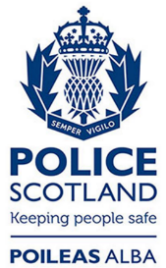 Freedom of Information ResponseOur reference:  FOI 23-2746Responded to:  14th November 2023